【今日主題】耶穌在世最後一天王裕一弟兄(校園福音團契)經文 : 使徒行傳一6--14大綱 : 門徒的關切耶穌的強調天使的預告4. 扭轉的禱告本週各項聚會今日	09:30	兒童主日學		09:45	培靈主日	王裕一弟兄		09:45	中學生團契		11: 00	慕道班		11:00《擘餅記念主聚會》		14:10	健康講座	許家蓁姊妹	週二 07:30	晨更禱告會	19:30	英文查經班週三	19:30	交通禱告會	陳宗賢弟兄週四	14:30	姊妹聚會	任  駿弟兄		15:30	姊妹禱告會	陳梅軒姊妹週五	19:30	小社青	查經聚會		19:30	愛的團契	提前五週六	14:00	大專團契	經文靈修		18:00	社青團契	查經聚會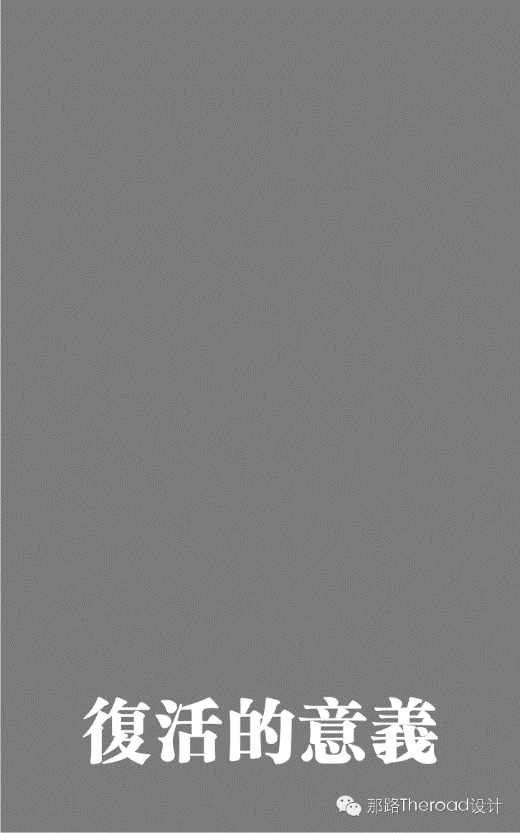 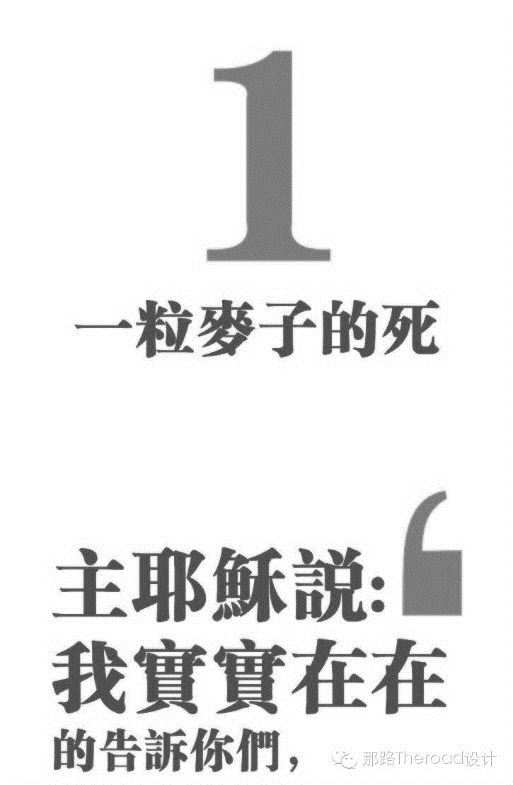 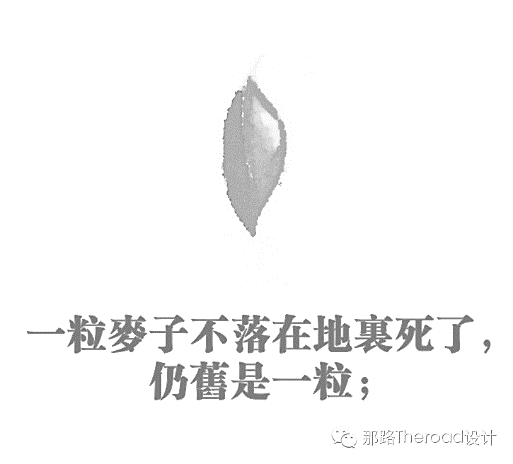 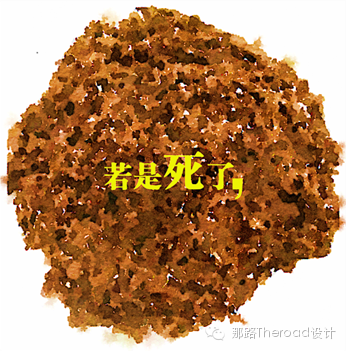 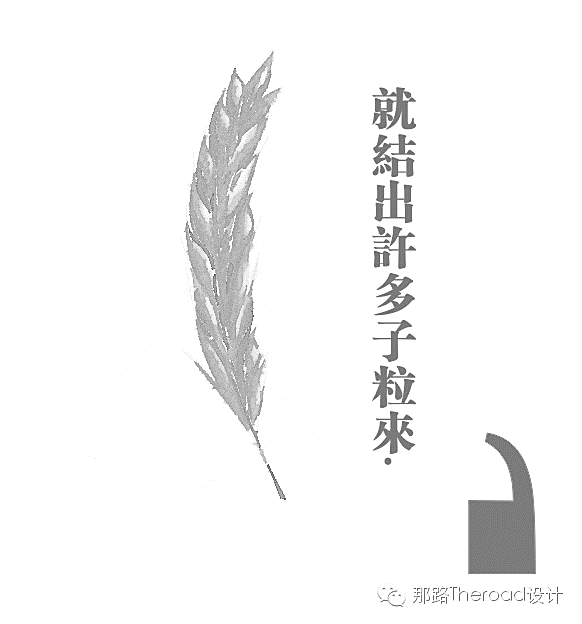 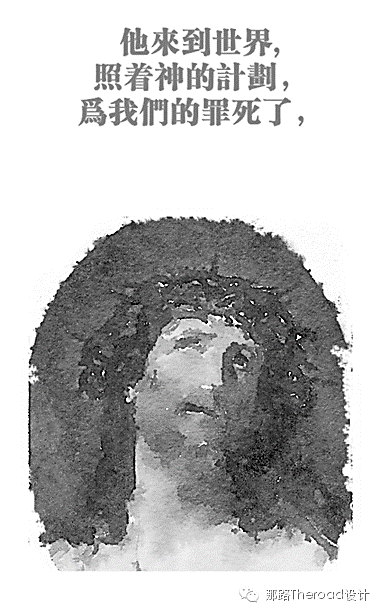 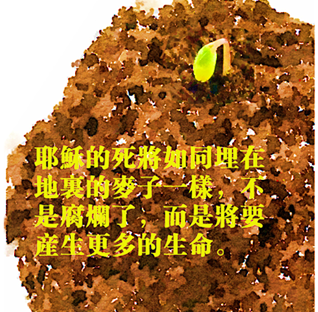 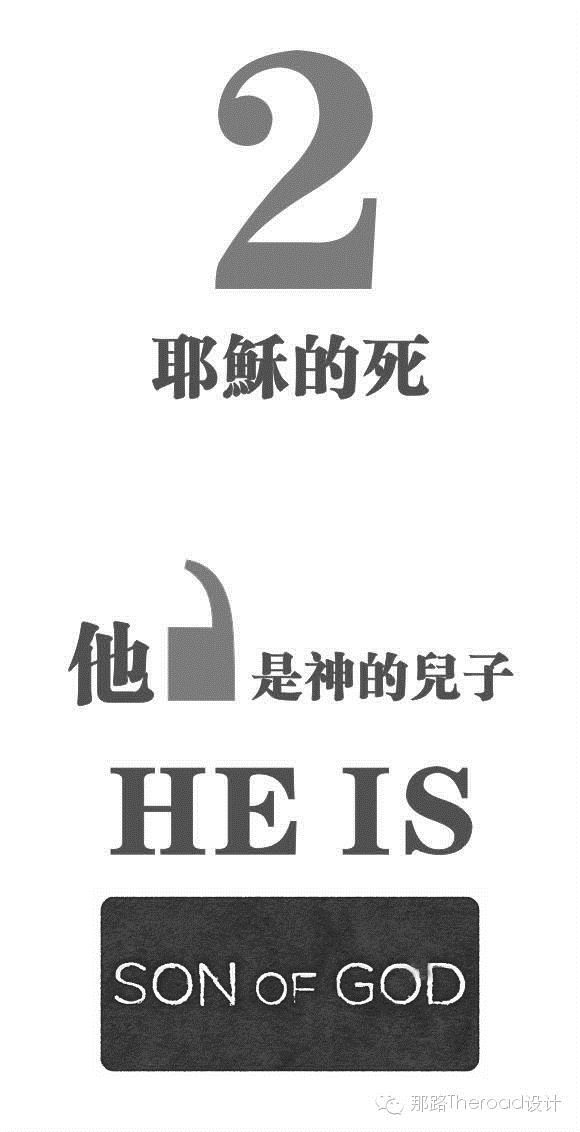 【財團法人董事會議】+同工會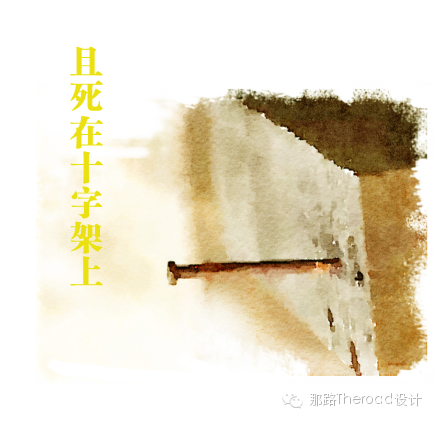 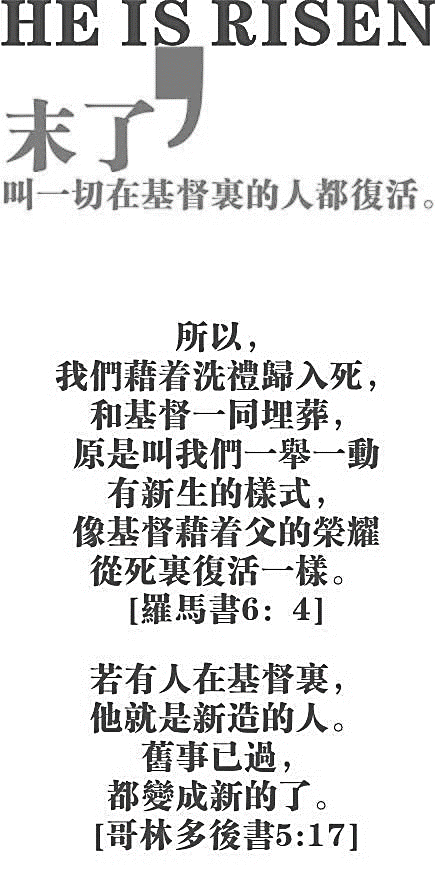 今天下午1:00召開【財團法人董事會】，審查教會2017年度決算事宜。下週日(4/8)下午舉行四月份同工會，敬請相關同工參加。《復活的意義》摘選自-微信˙那路2018成人主日學《Kairos把握時機》宣教課程上課地點：本教會日期：4/15~6/24（5/13、6/10休）時間：每週日下午 2:10 ~ 4:40師資︰彭書睿弟兄、Kairos師資群費用：2500元/人（教會負擔1500元，個人負擔1000元/全勤者退費500元）請填寫報名單，連同費用至教會辦公室報名台北基督徒聚會處                   第2523期  2018.04.01網站：http://www.taipeiassembly.org   年度主題：天上的國民˙地上的教會		主日上午	主日下午 	下週主日上午	下週主日下午	聚會時間：9時45分	2時10分	9時45分	2時00分	司     會：呂允仁弟兄		羅煜寰弟兄	領        詩：賴大隨弟兄		健康講座	賴映良弟兄	四月份同工會	司     琴：謝多佳姊妹		許家蓁姊妹	王清清姊妹	主席:劉國華弟兄	講     員：王裕一弟兄		下週講員：劉介磐弟兄	本週題目：耶穌在世最後一天	下週主題：新約的雲彩---使徒保羅	本週經文：使徒行傳一6--14	下週經文：希伯來書12:1~2 	上午招待：蔣震彥弟兄 林和東弟兄	下週招待：吳瑞碧姊妹 施兆利姊妹			楊晴智姊妹願頌讚歸與我們主耶穌基督的父神！他曾照自己的大憐憫，藉耶穌基督從死裏復活，重生了我們，叫我們有活潑的盼望，                                                                                                  彼得前書1:3                                         臺北市中正區100南海路39號。電話（02）23710952傳真（02）23113751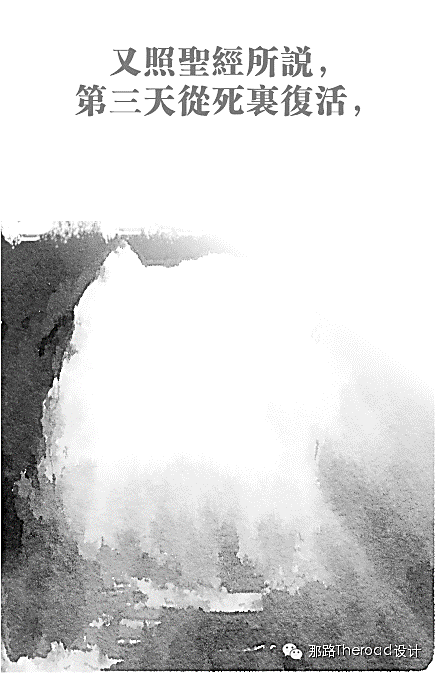 